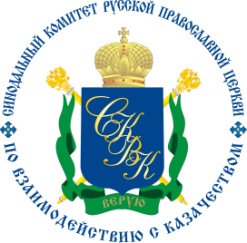 Московский ПатриархатСвященный Синод Русской Православной ЦерквиКомитет по взаимодействию с казачеством115419 Москва, Донская площадь д. 1, тел./факс: (495) 952-02-2129.10.2014                                    ПРЕСС-РЕЛИЗГрафик проведения V Международной научно-практической конференции «Церковь и казачество: соработничество на благо Отечества»Время проведения: 22 января 2015 года.Место проведения:  г. Москва,  здание Правительства города Москвы, ул. Новый Арбат,  36/9,  станция метро  Краснопресненская.(Вход в здание Правительства Москвы осуществляется строго по паспортам  в соответствии с ранее поданными заявками).Участники: руководители епархиальных отделов по взаимодействию с казачеством, атаманы и заместители атаманов по взаимодействию с РПЦ,  представители  духовенства, окормляющие казачьи общества и общественные организации казачества,  руководители образовательных организаций всех типов и видов, осуществляющих образовательный процесс с использованием культурно-исторических традиций казачества, духовники казачьих образовательных организаций, представители органов государственной власти и СМИ, общественные деятели, деятели науки, культуры и образования, представители казачьих обществ, ответственные за организацию казачьего образования и работу с казачьей молодежью.Порядок проведения:09.00 – 10.00   регистрация участников10.00 – 13.00  Пленарное заседание конференции (Конференц-зал).14.00 – 17.00 – Секционные заседания (проходят параллельно).Регламент обсуждения: опыт – ресурсы – проблемы – пути решения – предложения.Диалог-клубы: 1. «Духовно - нравственное окормление и воцерковление казачества». (Сектор С).(Отв. Трунов Кирилл Александрович, руководитель отдела по взаимодействию с епархиями и госорганами Синодального комитета по взаимодействию с казачеством)Приглашаются руководители епархиальных отделов по взаимодействию с казачеством, заместители атаманов по взаимодействию с РПЦ, священнослужители, духовно окормляющие казачьи общества и общественные организации казачества.Будут рассмотрены вопросы организации воцерковления и духовного окормления казаков.2. «Формирование целостной картины мира казачества в СМИ». (Сектор В).(Отв. Селиванова Н.А., руководитель Пресс-службы Синодального комитета по взаимодействию с казачеством).Приглашаются представители региональных, местных, казачьих, православных, епархиальных СМИ, а также преподаватели и аспиранты факультетов журналистики и связей с общественностью ВУЗов.Будут рассмотрены актуальные вопросы о возможностях и опыте работы СМИ в духовно-нравственном развитии казачества.3.Всероссийская конференция: «Сохранение исторической памяти и развитие духовно-нравственных традиций казачества в системе  непрерывного образования казаков».  (Конференц – зал).(Отв. Котина И.А., руководитель учебно-методического отдела Синодального комитета по взаимодействию с казачеством, Кондратьев Сергей Владимирович, к.п.н., зав. кафедрой  «Теологии»  МГУТУ им. К.Г. Разумовского).          Приглашаются руководители образовательных организаций всех типов и видов, осуществляющих образовательный процесс с использованием культурно-исторических традиций казачества, духовники казачьих образовательных организаций, представители органов государственной власти, общественные деятели, деятели науки, культуры и образования, представители казачьих обществ, ответственные за организацию казачьего образования и работу с казачьей молодежью.         Будут рассмотрены вопросы развития духовно-нравственных традиций казачества в системе  непрерывного образования казаков, опыт реализации казачьими обществами совместных молодежных православных проектов в России и за рубежом.                                        4.Круглый стол «Казачья экономика: традиции, современность, будущее». (Сектор А). (Гусев В.Е., зав. кафедрой «Истории» МГУТУ им. К.Г. Разумовского Первый казачий университет).          Приглашаются  священнослужители, представители казачьих обществ, реализующие  экономические проекты, православные казачьи предприниматели, экономисты, представители органов государственной власти. Будет рассмотрен опыт реализации экономических  проектов по возрождению и развитию казачьей экономики и православных традиций ведения казачьего хозяйства.23 января 2015 годаМесто проведения: г. Москва, ул. Земляной, д.7, ст. метро «Таганская», Московский государственный университет имени К.Г. Разумовского. Первый казачий университет.(Вход в здание МГУТУ осуществляется строго по паспортам  в соответствии с ранее поданными заявками).09.00-10.00 – регистрация участников (фойе 1 этажа).10.00-12.00 Расширенное заседание Коллегии войсковых священников. (Отв.   Трунов Кирилл Александрович, руководитель отдела по взаимодействию с епархиями и госорганами Синодального комитета по взаимодействию с казачеством)10.00-12.00  Педагогическая мастерская «Опыт духовно-нравственного воспитания в  образовательных организациях, реализующих образовательные программы с использованием культурно-исторических традиций казачества». Ауд. №41.(Отв. Котина Ирина Алексеевна, руководитель учебно-методического отдела Синодального комитета по взаимодействию с казачеством).          Приглашаются руководители образовательных организаций всех типов и видов, осуществляющих образовательный процесс с использованием культурно-исторических традиций казачества, духовники казачьих образовательных организаций, представители органов государственной власти, общественные деятели, деятели науки, культуры и образования, представители казачьих обществ, ответственные за организацию казачьего образования и работу с казачьей молодежью.          Будет представлен опыт организации православного воспитания и обучения в казачьих кадетских корпусах, встреча с авторами православных книг.12.00-13.00 - Подведение итогов работы направления "Церковь и казачество: пути воцерковления и сотрудничества в России и за рубежом".  Ауд. №41.	Организация и оплата проезда, проживания и питания участников осуществляется направляющей стороной.Заявки на участие и выступления   принимаются  до  15 ноября  2014 г. E-mail: info@skvk.org , Петрова  Виктория Ивановна, 8-495-952-02-21, (ФИО, ученая степень, место работы, должность, телефон, электронная почта, название доклада).Тексты выступлений (5 стр., 14 кеглем, через полтора интервала) необходимо направить до 25 декабря 2014 года.           Аккредитацию представителей СМИ для работы 22 января 2015 года осуществляет пресс-служба Департамента межрегионального сотрудничества, национальной политики и связей с религиозными организациями правительства Москвы.           Аккредитацию представителей СМИ для работы 23 января 2015 года осуществляет пресс-служба МГУТУ им. К.Г.Разумовского.